Below are some statements about carboxylic acids.However, there are some mistakes.Mark each statement, correct or incorrect. For the incorrect statements give the correct answer.A carboxylic acid contains the -OH functional group. The names of carboxylic acids all end in –oic acid.The first part of the name tells you how many hydrogen atoms are present in the molecule.The letters –an– link the prefix to the –oic acid ending.e)The molecule below is called ethanoic acid.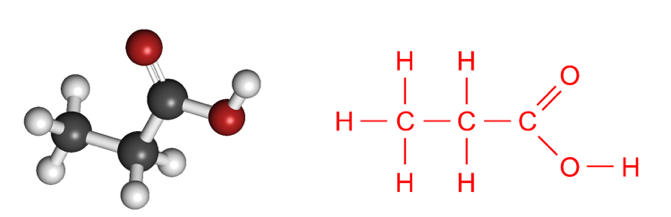 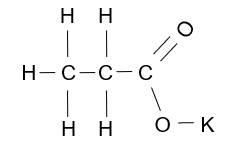 George is asked by his teacher to draw out the structure of ethanoic acid.He gives four possible structures, but only one is correct.Which one is correct?  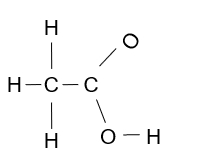 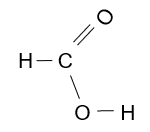 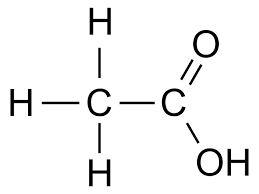 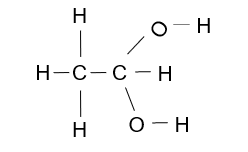 Alan and Michelle carry out some experiments using ethanoic acid, and test for any gases formed.The chemical formulae of the substances added are in the left-hand boxes.Their observations are on the right-hand side.Draw straight lines to link the substance with the correct gas test.Formula of substance 				Observationbeing addedThis question is about the acidity of ethanoic acid solution.Complete the spaces.Carboxylic acids dissolve in water to produce a                            acidic solution.When they dissolve they partially or slightly                                      to produce                       .                   . ions.Universal indicator turns                                         when added to a solution of ethanoic acid.The pH of a solution of ethanoic acid is normally about                     ..The equation to show ethanoic acid’s reaction in water is:CH3COOH ⇌                       +                       .Number of carbon atomsPrefix1Meth-2Prop-3Eth-4But-